ЗАКЛЮЧЕНИЕоб оценке регулирующего воздействия проекта нормативного правового акта Самарской области, затрагивающего вопросы осуществления предпринимательской и инвестиционной деятельности1. Вид, наименование проекта нормативного правового акта, в отношении которого была проведена оценка регулирующего воздействия (далее – ОРВ): проект приказа министерства имущественных отношений Самарской области                                                        
«Об утверждении Административного регламента предоставления министерством имущественных отношений Самарской области государственной услуги «Выдача копий архивных документов, подтверждающих право на владение землей» (далее – проект нормативного акта). 2. Орган-разработчик, подготовивший проект нормативного акта: министерство имущественных отношений Самарской области. 3. Дата получения министерством экономического развития и инвестиций Самарской области отчета о проведении ОРВ: 10.08.2022 (письмо министерства имущественных отношений Самарской области от 10.08.2022  
№ МИО-01/2854-вн). 4. Оценка соблюдения установленных Порядком проведения оценки регулирующего воздействия проектов нормативных правовых актов и экспертизы нормативных правовых актов Самарской области, утвержденным постановлением Правительства Самарской области от 24.06.2014 № 352 (далее  Порядок), требований к проведению процедуры ОРВ, в том числе к срокам осуществления отдельных действий, предусмотренных Порядком: требования соблюдены. 5. Оценка соответствия результатов выполненной процедуры ОРВ целям проведения ОРВ: результаты процедуры ОРВ соответствуют целям проведения ОРВ. 6. Оценка соответствия содержания отчета о проведении ОРВ требованиям Порядка. Оценка содержания проекта нормативного акта на предмет наличия положений, вводящих избыточные обязанности, запреты, ограничения 
для субъектов предпринимательской и инвестиционной деятельности, 
или способствующих их введению; положений, способствующих возникновению необоснованных расходов субъектов предпринимательской и инвестиционной деятельности и (или) областного бюджета; отсутствия или неполноты административных процедур с участием субъектов предпринимательской 
и инвестиционной деятельности: 7. Общая оценка достаточности предложенных в отчете о проведении ОРВ вариантов правового регулирования: варианты правового регулирования, отраженные в отчете, достаточны для выводов о целесообразности принятия проекта нормативного акта. 8. Оценка эффективности предложенных в отчете о проведении ОРВ вариантов правового регулирования: вариант правового регулирования, отраженный в проекте нормативного акта, является эффективным. 9. Оценка обоснованности выводов, содержащихся в отчете о проведении ОРВ: выводы обоснованы. 10. Выводы: 1) органом-разработчиком соблюдены требования к процедуре проведения ОРВ, установленные Порядком (методическими рекомендациями к нему); 2) решение проблемы предложенным проектом нормативного акта способом правового регулирования достаточно обосновано.Ледяева 2635579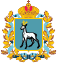 МИНИСТЕРСТВО ЭКОНОМИЧЕСКОГО РАЗВИТИЯИ ИНВЕСТИЦИЙСАМАРСКОЙ ОБЛАСТИул. Молодогвардейская, 210г. Самара, 443006,Телефон (846) 332-27-44№  на № _____________________________________№ п/пПредложения, замечания потенциальных адресатов предлагаемого правового регулирования на проект нормативного акта; предложения, замечания МЭР СО на отчет о проведении ОРВ, проект нормативного акта 
(далее – предложения, замечания) Изменения (дополнения), внесенные органом-разработчиком в отчет о проведении ОРВ, проект нормативного акта в результате учета (частичного учета) предложений, замечанийЗамечания МЭР СО к отчету о проведении ОРВ Замечания МЭР СО к отчету о проведении ОРВ Изменения (дополнения), внесенные органом-разработчиком в отчет1Органом-разработчиком предоставлен  отчет о проведении оценки регулирующего воздействия проекта нормативного акта, подготовленный по форме, которая  не соответствует форме отчета предусмотренной в приложении 2 к  Порядку проведения оценки регулирующего воздействия проектов нормативных правовых актов, экспертизы и оценки фактического воздействия нормативных правовых актов Самарской области, утвержденному постановлением Правительства Самарской области от 24.06.2014 № 352 «Об организации системы проведения оценки регулирующего воздействия нормативных правовых актов, экспертизы и оценки фактического воздействия нормативных правовых актов Самарской области».Органом-разработчиком отчет  о проведении оценки регулирующего воздействия проекта нормативного акта доработан, замечание МЭР СО устранено.Замечания МЭР СО к проекту НПАЗамечания МЭР СО к проекту НПАИзменения (дополнения), внесенные органом-разработчиком в проект НПА2Пункт 2.6.1. проекта Административного регламента предоставления министерством имущественных отношений Самарской области государственной услуги «Выдача копий архивных документов, подтверждающих право на владение землей» устанавливает  перечень копий документов, необходимых для предоставления государственной услуги, которые заявитель должен представить самостоятельно.          Однако, в указанном пункте 
не урегулирован порядок заверения копий представленных документов. Таким образом, усматриваются коррупциогенные факторы, выраженные в неполноте административных процедур – отсутствие порядка совершения государственными органами (должностными лицами) определенных действий, либо одного из элементов такого порядка, установление неопределенных требований к гражданам и организациям  (п. «ж» ч. 3, п. «а» ч. 4 Методики проведения антикоррупционной экспертизы  нормативных правовых актов 
и проектов нормативных правовых актов, утвержденной постановлением Правительства РФ от 26.02.2010 № 96).Органом-разработчиком проект Административного регламента  доработан, замечание МЭР СО устранено.